Od prejšnje likovne naloge je minilo 14 dni. V tem času ste mi skoraj vsi  poslali fotografije svojih izdelkov. Večina od vas se je zelo potrudila. Čestitam!Tukaj je naloga za naslednjih 14 dni (do 16.aprila): V zvezek napiši številko tekoče naloge, naslov PROSTORSKO OBLIKOVANJE ter po svoje preriši miselni vzorec, bodi ustvarjalen. 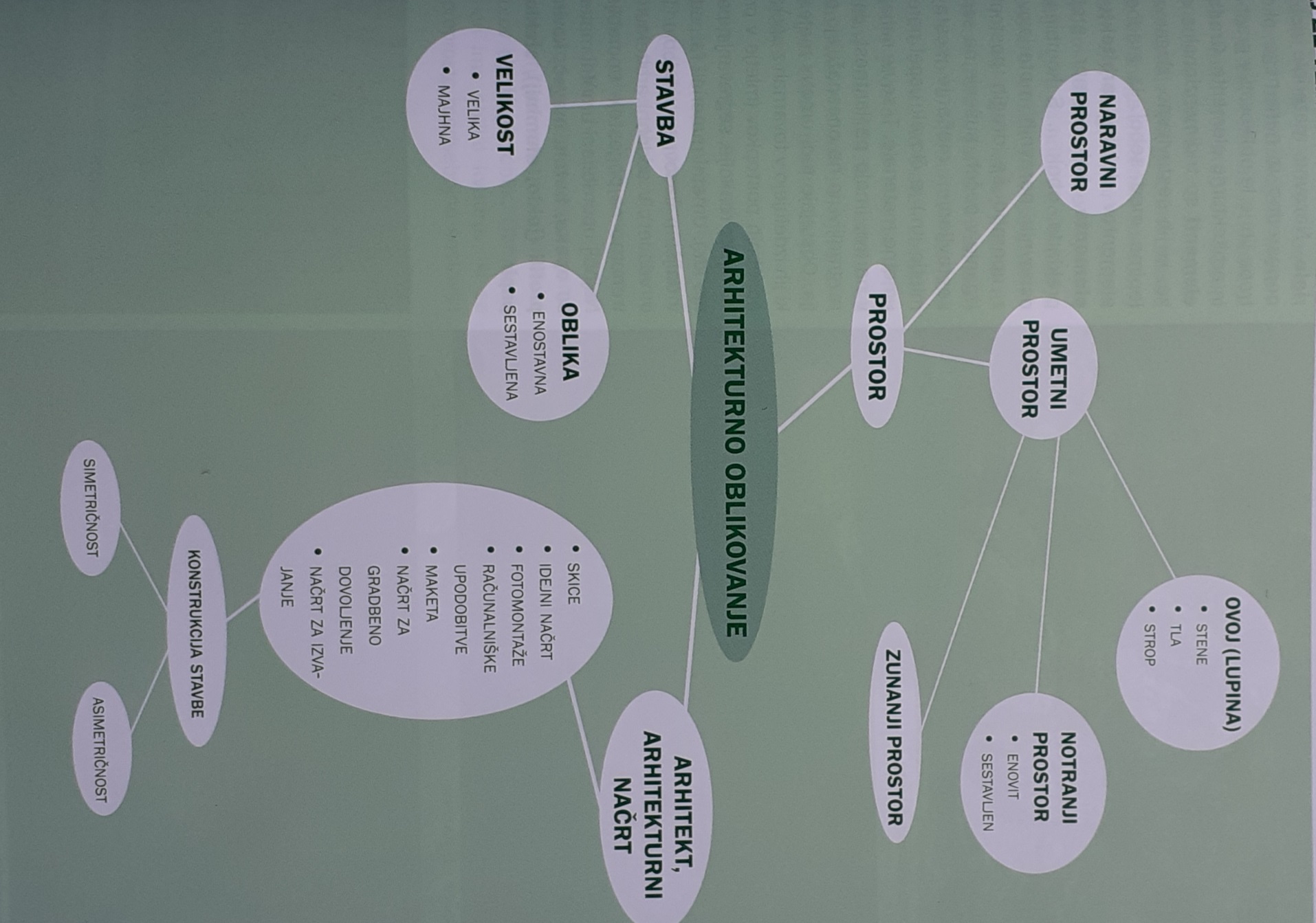 Na spletu poišči in preglej zanimive zgradbe, hiše, makete. Pozoren/na bodi na zunanjost stavb, njihovo fasado, barve, odprtine, zaprt prostor, odprt prostor...Nekaj povezav:https://www.homedit.com/most-unusual-houses/https://thespaces.com/artist-okuda-san-miguel-gives-an-arkansas-house-a-technicolour-paint-job/Poglej kdo so slavni arhitekti, kako so izgledale njihov makete in stavbe:https://www.businessinsider.com/20-incredible-dollhouses-built-by-famous-architects-2013-11#morag-myerscough-and-luke-morgan-this-model-features-the-coral-reefs-and-palm-trees-of-a-tropical-paradise-3https://www.architectural-review.com/essays/architects-do-it-with-models-the-history-of-architecture-in-16-models/8658964.articlehttps://www.re-thinkingthefuture.com/top-architects/a250-50-famous-architects-in-the-world-of-all-time/Naloga:Zbiraj odpadno embalažo (škatlice, tulce, zanimivo potiskano embalažo, različne vzorce iz revijalnega papirja) ali pobrskaj po svojih lego kockah.Iz nabranega materiala sestavi maketo hiše, zgradbe. Maketa je tridimenzionalni model neke stavbe (lahko tudi ladje, letala ...) v pomanjšanem merilu. Maketo izdelamo za nazoren prikaz oblike objekta. Velikost makete naj bo od 10 cm do 30 cm.Njeno zunanjost opremi s fasado. Ta je lahko iz različnega materiala: kolaž, barva, kamenčki, različni materiali (volna, kovina, čokoladni ovitki vzorcev na papirju, ki ti je všeč, primerna barva lego kock in barvna razporeditev...) Za kakršna koli vprašanja sem ti na voljo na andreja.kveder@os-dobrna.si. Miselni vzorec in izdelek fotografiraj in pošlji na isti naslov. Pošljem ti povratno informacijo.6PROSTORSKO OBLIKOVANJEUL 2-pouk na daljavo